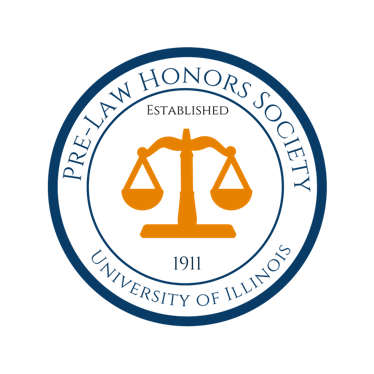 Pre-Law Honors Society:The Order of Prospective LawyersIn order to be considered for membership in Pre-Law Honors Society: The Order of Prospective Lawyers, the student must meet the following requirements:Student must have a cumulative GPA of at least 3.40/4.00- Special circumstances may be taken into consideration if you do not meet the GPA requirement, please attach an explanation of your personal situation.Student must have completed 1 semester at the University of Illinois prior to initiation (excluding transfer students - may apply with prior college GPA)Student must attach a PDF copy of their unofficial transcript (there is no need to order an official transcript, a copy of a DAR report is sufficient as well) If you are invited to be a part of the Pre-Law Honors Society, you must fulfill the following requirements: Students must pay a one-time $60 initiation fee at the initiation ceremony/general body meeting during the semester of acceptance- Payable by check – made out to “Pre-Law Honors, UIUC”, cash, or Venmo @uiuc-plhs- Fees contribute towards various events throughout the semester such as: PLHS event preparation, Guest Speakers, social events, and more. If financial issues require, the fee may be waived on an ad-hoc basis – email prelawhonorssociety@gmail.com should this apply to you.Students must attain 3 membership points per semester in order to remain in good standing. Events that are worth more than one membership point will be announced prior to the event time via email. If you meet and wish to fulfill the above requirements you are eligible to be considered for membership. Please fill out this application with an attached resume, unofficial transcript, and a short description (200 words) of why you are interested in joining PLHS.  Submit your complete application to prelawhonorssociety@gmail.com no later than 11:59 p.m. Sunday, September 13.Full Name: _____________________________________________________________________University Address:______________________________________________________________Phone Number: _________________________________________________________________University E-mail: ______________________________________________________Major(s): _______________________________________________________________________  Minor/Concentration(s) (if available):________________________________________________GPA:___________________________________________________________________________     UIN:____________________________________________________________________________Net ID:__________________________________________________________________________     # of Credit Hours Completed: ______________________________________________________Year in School and Anticipated Graduation Date: ______________________________________________________You will be notified via e-mail of your application status on or before Wednesday, September 16.